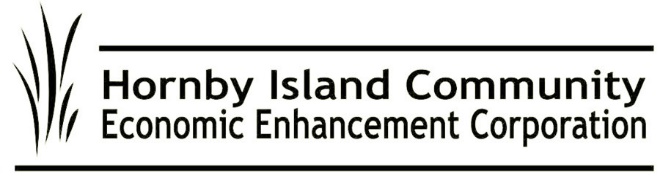 December 2021 First EditionHICEEC REPORT - YEAR IN REVIEWA time for thanks  Heartfelt thanks for the tireless work of community volunteers for the HICEEC Board.To new blood on the HICEEC Board:  Donna Tuele and Rudy Rogalsky. And to those that finished their commitments:  Bee Wolf Ray, Jeff Zamluk, and Peter Wardle. Gratitude is also extended to members of the HICEEC project contributors:The Bus Steering Committee:  Al Dickie, Alex Ortwein, Arne Olafson, Daisy, Daniel Arbour, Garth Millan, Hilary Wood McDonnell, John Heinegg, John Nemy, Peter Mills, Ray Therrien, Scott Towson, Sheila McDonnell and Stu Brown.  And project adjuncts: Doug Nixon, Edward  Kooij, Goya Ngan, Henry Touwslager, Jane Talbot, Jodi Snidjers, Matt Dickie, Michelle Easterly, Paul Ackerson,  and Sam ElderThe “Sea Dogs”, advisors for ferry matters:  Brian Pannell, Harry Fearman, Pete Kimmerly, and Ron Tuelewww.HornbyDenmanInternet.com: John Grayson, Karen Ross, Peter Spurr, John Wigle, Daniel Arbour, and so many others Year in ReviewCompleted 6 years of working for improved island internet, through partnerships with Denman Island Ratepayers, the CVRD, Strathcona Regional District and City West Telecom, resulting in a successful application for a Provincial grant of $5.64 million towards fibre optic “last mile” service on Denman and Hornby Islands.“Find Your Way” rebranding and relaunch of the hornbyisland.com websiteRedesign on the hiceec.org websiteEstablished “the sea dogs” feedback channel for ferry issuesSuccessfully operated the Hornby Community Bus and infrastructureApplication for the National Safety Code certification for the community busJoined the B.C. Coalition of Community BusesWorking for Affordable Housing and initialized the Hornby Housing NetworkInitiated in 2019, completed the submission of the MRDT application, a.k.a. “pillow tax”, which directs tourism money to benefit the communitySecuring a five-year tenure for a new office, after two moves during the yearObtained grant funding to establish a temporary visitor education staff position MicroLoan program, one loan retired, one new one issuedCommunity GrantsHICEEC was pleased to award three grants this past year.  First, to Hornby Water, $750. towards the new educational sign at the Firehall.  Second $1000. for Darren Bond’s Strategic Planning facilitation.  Third to the Farmer’s Market, $2000. for COVID mitigation strategies and expenses.Celebrating ExcellenceThe “Enterprise of the Year Award” is HICEEC’s way to celebrate our year-round, grassroots, entrepreneurial economy and to recognize excellence.  Excellence of the management and staff alike.  “Hats off” to ALL FRONT-LINE workers who have provided exemplary customer service through another year of COVID!And a “tip of the hat” to past winners, enterprise/management, of the Award:2014:  Sea Breeze Lodge/Bishop family2015: Lix & H.I. Coffee/Dale Armstrong & Alex Lamonte2016:  Dental Bus/Dr. Peter Walford 2017:  Blue Sky Design/Michael McNamara & Tim Wyndham2018:  Tribune Bay Outdoor Education Centre/Gord & Allison Campbell2019:  The Barn Recording Studio/Marc Atkinson2020:  H.I. Bakery & Pizzeria/Jon & Jane LaskinCongratulations to the 2021 nominees. The presentation event to find out who they are, is scheduled for Thursday, December 9 at Sea Breeze, 5 – 7 p.m.  No host food service & bar.  Music provided by Bonita Thornsbury & Gary Manzer.  Appreciation in advance to those businesses who bring a door prize.  Space limited, reservations:   Contact Sea Breeze. All is Calm, All is BrightWe wish the whole community Seasons Greetings, filled with joy and harmony! See you in 2022!Submitted on behalf of the volunteer HICEEC Board:  Carlyn Bishop, Donna Tuele, Jack Hornstein, John Grayson, John Heinegg, Katherine Ronan, and Rudy Rogalsky